        SECRETARIA DE ORÇAMENTO E GESTÃO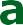 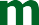 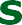 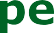 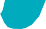 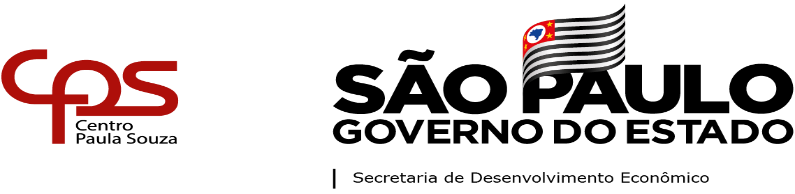 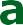 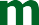 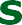 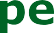 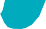                           Instituto de Assistência Médica ao Servidor Público Estadual      Avenida Ibirapuera, 981 - Vila Clementino - CEP: 04029-000 - Tel: 4573-8000                Pedido de regularização de débito       (preenchimento obrigatório de todos os campos)Nome do interessado:   	Data nascimento:	/	/ 	RG:   	CPF: 	 	Endereço residencial:		nº    	Complemento:		Bairro:	 	Cidade:		CEP:	- 	E-mail pessoal:	@ 	Telefone fixo: (	)  	Cargo/Função:   	Telefone celular: (	)   	RS/PV (Registro no Sistema):   	Telefone do RH a qual pertence o servidor: (	)  	Data do ingresso (Exercício) no serviço público:	/	/ 	Já teve licença sem vencimentos anterior:	sim	nãoData do início do afastamento:	/	/		Data de reassunção ou exoneração:	/	/ 	A presente documentação é válida por 60 diasSão Paulo,	,	,  		 	Assinatura do requerenteDocumentos necessáriosDeclaração da repartição feita em papel timbrado, com data atualizada, carimbada e assinada pelo diretor ou autoridade competente, contendo os dados funcionais e pessoais do servidor, sendo obrigatória a data inicial e o tipo do afastamento e da publicação no Diário Oficial do Estado. Informar também a data de reassunção ou exoneração, se houver.Pedido de regularização de débitos, sendo obrigatório o preenchimento para todos os campos.Os três últimos holerites, antes do início do afastamento.Extrato INSS de pagamento atual (somente para celetista).Departamento de AdministraçãoGerência de Finanças/Controle e Arrecadação - Av. Ibirapuera, 981 - 3º andarwww.iamspe.sp.gov.br	-	intranet.iamspe.sp.gov.brMod. 20502-01DNome dos beneficiáriose/ou agregadosData de nascimentoR.GCPFGrau de parentesco